Plan Melbourne 2017 – 2050 Report on progress 2019AccessibilityIf you would like to receive this publication in an alternative format, please telephone the DELWP Customer Service Centre on 136 186, email customer.service@delwp.vic.gov.au or via the National Relay Service on 133 677, www.relayservice.com.au. This document is also available on the internet at www.delwp.vic.gov.auContentsPlan Melbourne 2017 – 2050 Report on progress 2019	1Accessibility	1Contents	1Introduction	2Plan Melbourne is structured around seven outcomes	2Partnerships for Melbourne’s future growth	3Lead agencies and partners	3Local government partnerships	3Metropolitan regional planning	3Metropolitan regional planning	5Map 1 Metropolitan Melbourne regions and their local government areas	6Putting the plan into action	8Reports	9Planning for metropolitan regions	9Outcome 1	9Outcome 2	17Outcome 3	23Outcome 4	31Outcome 5	43Outcome 6	46Outcome 7	57Conclusion	62Acronyms of departments and agencies	62For further information please visit planmelbourne.vic.gov.au	63ISBN XX	63IntroductionPlan Melbourne 2017-2050 (Plan Melbourne) is a long-term plan to guide future growth and development in the city to 2050. The whole-of-government strategy is designed to provide social, economic and environmental benefit of future generations of Victorians.It contains policies to protect the character of the city while tackling the challenges of affordable and accessible housing, transport, access to jobs and services, and climate change. The plan addresses the key areas of population and economic growth to position Melbourne as a sustainable, productive and liveable city into the future. Plan Melbourne is supported by the Plan Melbourne Five-Year Implementation Plan. The plan connects the various actions being undertaken by a range of implementation partners across government. The plan takes a whole-of-government approach with actions delivered by state departments, authorities, agencies and local government. The plan outlines a timeframe for delivery of actions. These are critical to achieving our vision of Melbourne as a global city of opportunity and choice. The Plan Melbourne 2019 Report on Progress provides a status update on each action against the reporting framework. Pre-planning has been completed for many actions and all projects have either begun or will begin within the implementation phase. This document is the second annual report on progress. A formal review of the Plan will occur every five years, with the first review in 2022Plan Melbourne is structured around seven outcomes1	Melbourne is a productive city that attracts investment, supports innovation and creates jobs2	Melbourne provides housing choice in locations close to jobs and services3	Melbourne has an integrated transport system that connects people to jobs and services and goods to market4	Melbourne is a distinctive and liveable city with quality design and amenity5	Melbourne is a city of inclusive, vibrant and healthy neighbourhoods6	Melbourne is a sustainable and resilient city7	Regional Victoria is productive, sustainable and supports jobs and economic growth.Partnerships for Melbourne’s future growthLead agencies and partnersThe Department of Environment, Land, Water and Planning (DELWP) coordinates the whole-of-government approach to the implementation of Plan Melbourne. DELWP connects all parts of the planning process: environment, water, land use planning and development.The Department of Jobs, Precincts and Regions (DJPR) drives economic development and job creation across Victoria with a focus on building thriving places, investment attraction, trade, innovation, regional development and small business. The Department of Transport (DoT) coordinates Victoria’s transport system, delivers major projects and plans for the network’s future. Other key agencies with a critical role to play in the planning and delivery of Plan Melbourne outcomes include Development Victoria, VLine, Rail Projects Victoria and the Level Crossing Removal Authority.The Victorian Planning Authority (VPA) delivers integrated land use and infrastructure planning in key urban renewal areas, national employment and innovation clusters, growth areas, regional centres and regional areas undergoing transition. Its role in delivering Plan Melbourne involves promoting the supply of housing, encouraging resilient development and facilitating the delivery of infrastructure and services for communities. Local government partnershipsLocal government shares responsibilities with the Victorian Government in planning for Melbourne’s future, especially for housing, delivering community infrastructure and ensuring community involvement in planning, all of which is critical in achieving major initiatives of Plan Melbourne such as the 20-minute neighbourhood.Aside from undertaking their own planning actions to implement Plan Melbourne, local government, in partnership with DELWP and other government agencies, will participate in Metropolitan Partnerships and other metropolitan regional governance arrangements to support Plan Melbourne implementation. DELWP will continue to engage with the local government sector in partnership arrangements to implement Plan Melbourne.Metropolitan regional planningDelivery of Plan Melbourne is supported by planning and engagement at the metropolitan regional level. The government has identified six metropolitan regions within Melbourne: Inner Metro, Inner South East, Western, Northern, Eastern and Southern. The metropolitan Melbourne regions are shown on Map 1 on page 7. These regions align with the boundaries for the Metropolitan Partnerships.Metropolitan Partnerships established within DJPR’s Office for Suburban Development provide a platform for communities to advise the state government on regional priorities. Five-year jobs, service and infrastructure plans are prepared for each metropolitan region and released annually. These plans outline the Victorian Government’s major investments in each metropolitan region and the government’s response to the Metropolitan Partnership priorities.Economy and Planning Working Groups (EPWGs) have been established to integrate planning, infrastructure, transport and economic development portfolios across state and local government in each of the six metropolitan regions.The EPWGs support the collaborative implementation of many Plan Melbourne actions and provide input into the respective Metropolitan Partnerships. In terms of Plan Melbourne implementation their focus is delivery of the Land Use Framework Plans for each of the metropolitan regions (Action 1 of the Plan Melbourne Five-Year Implementation Plan) and relevant Plan Melbourne actions. Each EPWG is chaired by a local government CEO to ensure alignment with their Metropolitan Partnerships. Membership include representatives from each of the relevant metropolitan region councils, DELWP, DJPR, DoT and the VPA.Metropolitan regional planningThe Metropolitan Development Advisory Panel (MDAP) is a non-statutory panel established by the Minister for Suburban Development and the Minister for Planning in December 2017. MDAP provides expert advice to the Ministers on an integrated approach to metropolitan development, which incorporates monitoring and implementation of Plan Melbourne and strategic priorities arising from the Metropolitan Partnership process.In accordance with section 4.1 of the Terms of Reference, the panel is constituted by:•	four members with skills and experience in planning, community development, economic and environmental background, who are nominees of the Minister for Planning; and•	the six Chairs of the Metropolitan Partnerships, who are ex officio appointments to MDAP.You can read MDAP’s Terms of Reference to find out more about the role of MDAP.MembershipThe following Chair, Deputy Chair and members were jointly appointed by the Minister for Planning and Minister for Suburban Development from December 2017 to 31 March 2021:•	Alicia Darvall, MDAP Chair, Inner South East Metropolitan Partnership Chair•	Alex Lawlor, MDAP Member, Inner Metro Metropolitan Partnership Chair•	Terry Larkin, MDAP Member, Northern Metropolitan Partnership Chair•	Robin Whyte, MDAP Member, Eastern Metropolitan Partnership Chair•	Elizabeth Deveny, MDAP Member, Southern Metropolitan Partnership Chair•	Glenyys Romanes, MDAP Deputy Chair, Minister for Planning Nominee•	Mark Woodland, MDAP Member, Minister for Planning Nominee•	Marcus Spiller, MDAP Member, Minister for Planning Nominee•	Penelope Smith, MDAP Member, Minister for Planning NomineeMap 1 Metropolitan Melbourne regions and their local government areas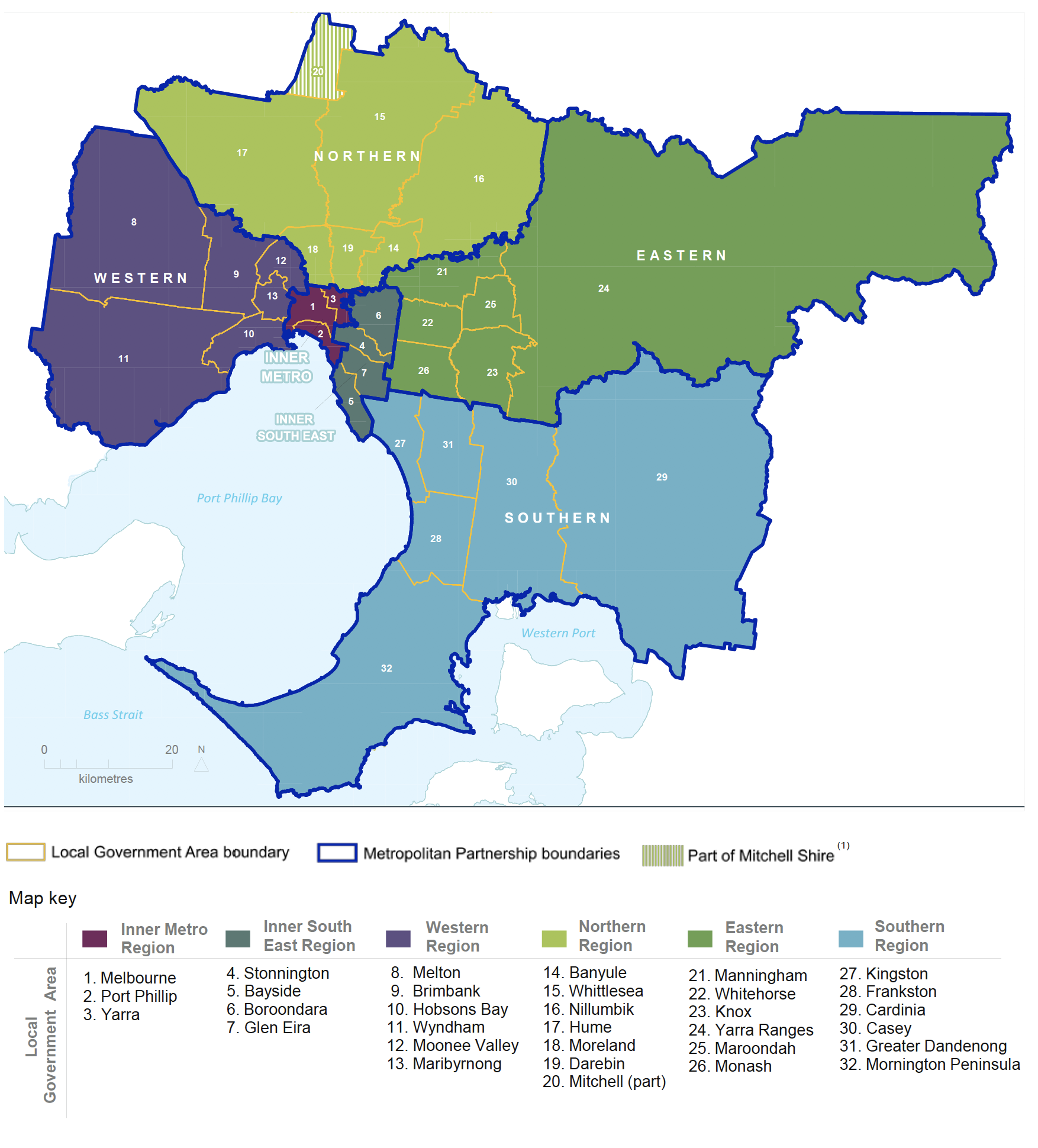 Inner Metro Region1. Melbourne2. Port Phillip3. YarraInner South East Region4. Stonnington5. Bayside6. Boroondara7. Glen EiraWestern Region8. Melton9. Brimbank10. Hobsons Bay11. Wyndham12. Moonee Valley13. MaribyrnongNorthern Region 14. Banyule15. Whittlesea16. Nillumbik17. Hume18. Moreland19. Darebin20. Mitchell (part)Eastern Region 21. Manningham22. Whitehorse23. Knox24. Yarra Ranges25. Maroondah26. MonashSouthern Region 27. Kingston28. Frankston29. Cardinia30. Casey31. Greater Dandenong32. Mornington Peninsula(1) For metropolitan planning purposes the southern part of Mitchell Shire is included in the Northern Region. Source: Department of Environment, Land, Water and PlanningPutting the plan into actionThe implementation plan for Plan Melbourne builds on initiatives already underway. Each action identifies the Plan Melbourne direction it delivers. The indicative timeframes for completing actions are:Short termBy the end of 2018 (0 – 2 years)Medium termBy the end of 2021 (2 – 5 years)Long termBeyond 2021 (more than 5 years)Timeframes were established in Implementation Plan as approved by Cabinet. As actions have been progressed, a number of actions have extended their scope and timeframe for delivery. The current timeframe for actions is shown in the expected completion date.New actions that are state-led and deliver on Plan Melbourne’s outcomes can be added as part of the annual update, as approved by the Minister for Planning in consultation with other relevant ministers.A number of actions have transitioned to essential planning functions. These actions form part of state and local government’s continuing commitment to deliver transport, education, health and community infrastructure and investment. These actions are classified as ‘ongoing’ as there is no fixed timeframe for delivery.Each action is allocated to a lead agency (or agencies) with primary responsibility for delivering the action. Many actions also have identified implementation partners critical to the delivery of the action, due to their core responsibilities or area of expertise. Other stakeholders will be involved in delivering Plan Melbourne actions as projects are further scoped.The list of actions is available on the Plan Melbourne website.ReportsThis report details the progress made on each action included in Plan Melbourne. For each action the following information is being provided:•	Action number and title•	Action description•	Status update with a summary of progress, and•	Expected date of completion.Planning for metropolitan regionsAction 1	Land use framework plans for each of the metropolitan regionsIn consultation with the Metropolitan Partnerships, state and local government metropolitan regional planning groups are currently preparing regional land use framework plans for each of the six metropolitan regions. The regional land use framework plans will include strategies for population growth, jobs, housing, infrastructure, major transport improvements, open space and urban forests.Status UpdateDELWP is continuing to work across state and local government to prepare six Land Use Framework Plans for broader consultation in 2020. The Plans will set out clear and agreed policy for Melbourne’s regions to 2050, building on existing Plan Melbourne and local policies. They will include proposed infrastructure commitments such as the Suburban Rail Loop.Plan Melbourne direction	MultipleTimeframe	MediumLead agencies	DELWP Implementation partners	Councils, VPA, DoT, DJPR, DHHS and DET Status 	ProgressingExpected completion date	2021Outcome 1 Melbourne is a productive city that attracts investment, supports innovation and creates jobsAction 2	Central city planningDevelop a whole-of-government approach to planning of the central city to the year 2050.Status update Engagement with local government and state government stakeholders and economic research took place during 2017/18 to develop a framework. The framework provides guidance for more detailed planning of the state significant precincts within the central city and how these precincts can individually and cumulatively accommodate population and job growth. This is being considered by government.Plan Melbourne direction	1.1Timeframe	ShortLead agencies	DELWP, DJPRImplementation partners	VPA, cities of Melbourne, Port Phillip and YarraStatus 	ProgressingAction 3	Central city urban renewal precinctsPrepare long-term land use and infrastructure plans for state-significant urban renewal precincts such as Arden, Macaulay, E-Gate, Fishermans Bend and Richmond to Docklands.Status update The Fishermans Bend Framework was launched on 5 October 2018 after 12 months of public consultation including public hearings by an independent planning review panel. The Framework is a plan for the parks, schools, roads, transport, community facilities and services for the precinct as it grows over the next 30 years.The Arden Vision was released in 2018 following extensive community and stakeholder feedback. The Structure Plan is being co-developed by the government and City of Melbourne, which will lead to a Planning Scheme Amendment being exhibited in late 2020.Plan Melbourne direction	1.1Lead agencies	VPA, DJPRImplementation partners	DELWP, councilsStatus 	OngoingAction 4	Land use and infrastructure plans for the National Employment and Innovation ClustersWork in partnerships with local governments, major institutions, utility providers, land owners and investors to prepare long-term land use and infrastructure plans for national employment and innovation clusters (NEICs). Status update DJPR is working in partnership with DELWP, VPA and councils to develop plans for several of the NEICs identified in Plan Melbourne, including Parkville, Monash and Sunshine. These plans will be informed by government’s emerging priority precincts agenda, and associated with Action 1 - Land use framework plans for each of the metropolitan regions, with an emphasis on ensuring a shared land use, economic and infrastructure vision. DJPR is also working closely with the Suburban Rail Loop Authority in Clayton and Monash to ensure alignment with planning for the Suburban Rail Loop project and the broader Monash NEIC. The VPA is working closely with DJPR, the City of Melbourne, precinct partners and other Victorian Government entities to implement the Government's strategic plan for Parkville- the Melbourne Biomedical Precinct: From Research Engine to Economic Powerhouse. Released in April 2018, this strategic plan aims to create 10,000 new jobs by 2030 through an increased focus on commercialisation, unlocking the value of health data, delivering the best facilities and infrastructure, and attracting and retaining the best researchers and entrepreneurs.Plan Melbourne direction	1.1Timeframe	MediumLead agency	DJPRImplementation partners	DELWP, VPA, councilsStatus 	ProgressingAction 5	Business investment strategies for NEICsDevelop business investment strategies for each NEIC as each land use and infrastructure plans are developed to define outcomes and preconditions for investment. Status update Following the establishment of the DJPR and the ministerial portfolio of Priority Precincts, DJPR is initially focused on the prioritisation and sequencing of precincts, including detailed economic profiling. Each precinct will have competitive advantages in industry sectors. For example, Parkville is focused on the bio-medical and life sciences industry sector. Business Investment strategies for the NEICs will be developed to align with the identified sector strengths and economic profiles.Plan Melbourne direction	1.1Timeframe	MediumLead agency	DJPRImplementation partners	VPA, councilsStatus 	Progressing Action 6	Health and education precinctsReview planning provisions for health and education precincts to support their effective operation and their future expansion. In the case of health precincts this will include the further development of associated allied health services. Status update Planning for individual precincts is progressing, including Berwick, Wantirna, Latrobe and Sunshine. Three of these precincts will be completed by the end of 2020.Plan Melbourne direction	1.1Timeframe	Short–mediumLead agency	VPAImplementation partners	DHHS, DET, DELWP, DJPR, councilsStatus 	ProgressingAction 7	Tertiary education opportunities in the westPlan for additional tertiary education offerings in the west, focusing on the Sunshine and Werribee NEICs. Status update Formal partnerships are being developed with Victoria University and other tertiary institutions to explore precinct development opportunities, including within Sunshine and Werribee NEICs. These opportunities are not limited to land-holdings and investment, but also recognise the broader role of tertiary institutions in training the future workforce and as a major Victorian exporter and employer in the west.Plan Melbourne direction	1.1Timeframe	MediumLead agencies	DJPR and DETImplementation partners	DELWP, VPA, councilsStatus 	ProgressingAction 8	Significant industrial precinctsWork with local government to strengthen regionally significant industrial precincts in established urban areas for employment-generating activities. This action is integrated with Action 12. Status update A draft plan for industrial and commercial land across metropolitan Melbourne was released for public comment in November 2019. Submissions closed on 31 December 2019. Analysis and consideration of feedback is underway and a final plan is anticipated mid-2020.Plan Melbourne direction	1.1Timeframe	ShortLead agency	DELWPImplementation partners	VPA, DJPR, councilsStatus 	ProgressingExpected completion date	2020Action 9	Planning for activity centresWork with metropolitan councils to review the opportunities and constraints of the activity centre network and individual activity centres. This may include identifying priority activity centres for future planning, developing a program to prepare or update structure plans, reviewing local planning policy and streamlining planning provisions.Status update Using findings from the Activity Centre Pilot Program, State planning guidance has been updated to provide clarity to councils regarding the application of height controls in activity centres. Three activity centres were involved in the pilot program. Mandatory building height controls have been implemented in Ivanhoe, while Moonee Ponds and Johnston Street are currently in the process of developing and implementing stronger built form controls.The remainder of the action is in the development stage.Plan Melbourne direction	1.2Timeframe	MediumLead agency	DELWPImplementation partners	DJPR, VPA, councilsStatus 	ProgressingExpected completion date	2021Action 10	Activity centre performance reviewThere will be review of the performance of activity centres against agreed criteria. This will measure the success of structure plans against future employment and housing needs. Status update In 2018, DELWP published housing development data in relation to activity centres by local government area. This included analysis of housing supply in and around activity centres as well as changes in density. In addition, case studies focussed on the influence of activity centre growth on economic and employment growth have been published.The remainder of this action is still in the development stage. Plan Melbourne direction	1.2Timeframe	MediumLead agency	DELWPImplementation partners	DJPR, VPAStatus 	ProgressingExpected completion date	2021Action 11	Guidelines on new activity centresDevelop a practice note for identifying and establishing new activity centres.Status update The action will be included in a program of work relating to activity centre planning which will also incorporate the remaining aspects of actions 9 and 10. The action will commence in mid-2020.Plan Melbourne direction	1.2Timeframe	MediumLead agency	DELWPImplementation partners	DJPR, VPAStatus 	In developmentExpected completion date	2021Action 12	Planning for future employment growthThis action is integrated with Action 8 and seeks to assist councils to plan for future employment needs by assessing the suitability of established industrial and commercial areas for different employment purposes.Status update A draft plan for industrial and commercial land across metropolitan Melbourne was released for public comment in November 2019. Submissions closed on 31 December 2019. Analysis and consideration of feedback is underway and a final plan is anticipated mid-2020. Plan Melbourne direction	1.2Timeframe	ShortLead agency	DELWPImplementation partners	DJPR, VPAStatus 	ProgressingExpected completion date	2020Action 13	Employment opportunities in growth areasDesignate substantial employment precincts through the Precinct Structure Plan (PSP) process. Work with developers and councils to find ways to create a greater diversity of employment opportunities in growth areas such as through allocating space to small businesses, access to conference facilities or shared meeting spaces.Status update The VPA is working closely with DELWP and DJPR to inform planning for future employment growth, including research into planning employment areas within new precinct structure plans prepared in 2018. This action links closely with Action 8, 12, and 14. Plan Melbourne direction	1.2Timeframe	ShortLead agency	VPAImplementation partners	Councils, DJPR, DELWPStatus 	OngoingAction 14	Economic development and employment outcomes in growth areasMonitor and analyse the economic development and employment outcomes in growth areas to inform future economic policy and precinct structure planning.Status update This action is in the development phase and will be informed by the Urban Development Program (UDP) Reports. The UDP provides an annual update on:the pipeline of major residential redevelopment projects in established areas;the supply of broad hectare residential land in Melbourne’s Growth Areas; andindustrial land supply.The UDP collects information and feedback from sources across state and local government, as well as additional datasets on housing and associated land development.DELWP will work with the VPA on a proposed framework for data analysis to inform future economic policy, development and precinct structure planning. Plan Melbourne direction	1.2Timeframe	ShortLead agency	DELWPImplementation partners	Councils, DJPR, VPAStatus 	In developmentAction 15	Review planning for telecommunications infrastructureSupport the provision of telecommunications infrastructure by reviewing the Code of Practice for Telecommunications Facilities in Victoria 2004, ensuring adequate telecommunications pathways in new buildings and ensuring areas identified as significant employment centres include early planning for fibre‑ready facilities and telecommunications infrastructure.Status update Mapping tools are being developed to identify broadband and mobile coverage, relevant government infrastructure and business demand by location across Melbourne. These tools will be used to plan new telecommunications infrastructure, such as 5G mobile technology. Plan Melbourne direction	1.2Timeframe	MediumLead agencies	DELWP, DJPRImplementation partner	VPAStatus 	In developmentAction 16	Pipeline of urban renewal projects across MelbourneEstablish a pipeline of transit-oriented development and identify urban renewal opportunities to deliver mixed-use neighbourhoods with high levels of amenity and connectivity for future residents and workers.Status update Action completed. Engagement with government stakeholders was undertaken during 2017/18 and a draft methodology prepared to inform DELWP’s Urban Development Program and identification of priority precincts. The Government’s precinct agenda is informing the urban renewal pipeline. Plan Melbourne direction	1.3Timeframe	ShortLead agency	VPAImplementation partners	DJPR, DELWP, councilsStatus 	CompletedAction 17	Support strategic planning for agricultureImprove planning decision-making to support sustainable agriculture by identifying strategic agricultural land and protecting the right to farm in key locations in Melbourne’s green wedges and peri-urban areas.Status update Between February 2019 and May 2019, DELWP undertook community and stakeholder engagement to test criteria for defining and mapping strategic agricultural land and understand the planning outcomes sought by the community for these areas. The feedback received through the engagement process builds on technical assessments undertaken during 2018 on land capability (Agriculture Victoria) and land suitability (Deakin University). A detailed consultation paper has been prepared which provides a range of planning system options to protect Melbourne’s green wedges and agricultural land.  A wide spread engagement program has been devised with consultation proposed to commence in late March to mid-June 2020.  The first planning system reforms to protect Melbourne’s green wedges and agricultural land are proposed by December 2020. (Plan Melbourne Actions 72 and 73). Plan Melbourne direction	1.4Timeframe	ShortLead agency	DELWPImplementation partner	DJPRStatus 	ProgressingExpected completion date	2020Action 18	Management of extractive industryInvestigate planning mechanisms to protect extractive resources which are of strategic importance to the state.Status update A joint Ministerial Statement on extractive resources was released in August 2018. The purpose of the statement is to improve the approach to land use planning and regulation to secure a supply of resources needed to develop affordable housing and lower-cost infrastructure.DELWP and DJPR are partnering Wyndham City Council and South Gippsland Shire Council in a pilot program to identify Strategic Extractive Resource Areas to better protect extractive resources in local government areas. The purpose of the pilot is to trial mechanisms available within the planning system that could be applied to recognise and secure strategic extractive resource areas within local government areas. Initial findings from the pilot are expected to be available in the first half of 2020. Plan Melbourne direction	1.4Timeframe	ShortLead agency	DELWPImplementation partner	DJPRStatus 	ProgressingExpected completion date	Mid-2020Outcome 2Melbourne provides housing choice in locations close to jobs and services Action 19		Metropolitan regional housing plans to guide housing growthPrepare metropolitan regional housing plans to implement Plan Melbourne policies at a regional level and update local housing strategies and planning schemes.Status update A Tableau dashboard of housing demand and supply data has been developed and is being tested with the intention of publishing in early 2020. This includes information for local government areas on: population and household projections; historic residential building approvals data in an easy to use format; historic lot-by-lot housing development data for Metropolitan Melbourne; and data on the future pipeline of major residential redevelopment and greenfield residential development.Plan Melbourne direction	2.1Timeframe	ShortLead agency	DELWPImplementation partners	Councils, VPA, DJPRStatus 	ProgressingAction 20		Precinct Structure Planning GuidelinesUpdate the Precinct Structure Planning Guidelines to incorporate learnings from previous PSPs in growth areas, align them with Plan Melbourne and extend their application to urban renewal areas and regional areas.Status updateThe VPA is undertaking this action in two phases with Phase 1 looking at greenfields guidelines and Phase 2 looking at extending to urban renewal areas. The revised guidelines for greenfields are currently being prepared based on findings from an Expert Review Panel’s report and workshops with state government agencies, local government and industry. Further development and engagement will be undertaken in early 2020.Plan Melbourne direction	MultipleTimeframe	ShortLead agencies	VPA, DELWPImplementation partners	Councils, DJPR, DHHS, DETStatus 	ProgressingExpected completion date	2020Action 21		A clear sequence for growth area developmentPrepare a sequencing strategy for PSPs for the orderly and coordinated release of land in growth areas and to enable the alignment of infrastructure plans to deliver basic community facilities with these staged land releases.Status update Research has been undertaken in relation to infrastructure sequencing and staging, development of criteria to prioritise Precinct Structure Plans (PSPs), and strategic direction and guidance within the PSP.  This includes the role that councils have in controlling staging through their fiscal controls and powers as a responsible authority.Results of the research are informing the PSP Guidelines update.  A practice paper will also be provided in 2020 to outline the approach to planning for coordinated release of land with the alignment of infrastructure plans.Plan Melbourne direction	2.2Timeframe	ShortLead agencies	VPA Implementation partners	DELWP, councilsStatus 	CompletedAction 22		Fishermans Bend as Australia’s largest urban renewal areaDelivering world-class urban renewal for Fishermans Bend is an ongoing task being coordinated by the Fishermans Bend Taskforce in DJPR. This action supports Fishermans Bend by: • developing and finalising precinct plans for the Lorimer, Montague, Sandridge  and Wirraway neighbourhoods and a framework for the Fishermans Bend employment precinct• reviewing and updating planning provisions• finalising transport and community infrastructure plans• identifying funding models and potential opportunities for delivering additional public open space• interpreting Aboriginal and European culture and history associated with the area• embedding the Green Star-Communities requirements into the precinct plans and framework.Status update Action completed. The Fishermans Bend Framework and Planning Controls have been approved and incorporated into the City of Melbourne and City of Port Phillip Planning Schemes. The State Government has established a Standing Advisory Committee to assist in assessing the 26 called in Planning Permits, and established the Fishermans Bend Development Board to act as the central advisory and coordination body for Fishermans Bend to drive the implementation of the Fishermans Bend Vision and Framework. Together State and Local Governments are implementing key catalyst projects to drive development, including new schools, parks and public transportThe next stages include preparation of the more detailed Precinct Plans, the Infrastructure Contribution Plan (ICP) and the Funding and Finance Strategy. Plan Melbourne direction	2.2Timeframe	ShortLead agency	DELWPImplementation partners	DJPR, VPA, cities of Melbourne and Port PhillipStatus 	OngoingAction 23		Redevelopment of greyfield areasSupport councils to identify precincts in greyfield areas (older residential areas suitable for redevelopment) for lot consolidation and redevelopment to increase housing supply in established areas.Status update DELWP worked with Swinburne University and provided support through Homes for Victorians to develop a set of mapping and data tools to assist councils to identify precincts in greyfield areas. The tools were piloted with Maroondah City Council where guidance on their practical application is available. The Australian Urban Research Infrastructure Network has also developed technical resources which have informed a range of academic articles. Two greyfield areas were identified and a planning scheme amendment is being developed  to encourage lot consolidation and deliver positive community-led housing outcomes. These amendments are scheduled for exhibition in April 2020.Plan Melbourne direction	2.2Timeframe	MediumLead agency	DELWPImplementation partners	CouncilsStatus 	OngoingAction 24		Planning system reforms for social and affordable housingReform the planning system to facilitate the negotiation of agreements to provide affordable housing as part of rezonings and permit applications.Status update Legislation has been amended to include a definition of ‘affordable housing’ and to empower councils to enter into binding agreements with developers. Initiatives have been rolled out to develop the capacity of councils to make use of the legislative change.Plan Melbourne direction	2.3Timeframe	ShortLead agency	DELWPImplementation partners	CouncilsStatus 	Completed Action 25		Surplus government land for social housingUndertake a pilot project to use surplus government land to deliver social and affordable housing.Status update The government is selling surplus government to the private sector in partnership with registered community housing providers in order to deliver a minimum of 100 new social housing dwellings across six sites. The remainder of housing on the sites will include affordable housing and market housing.Plan Melbourne direction	2.3Timeframe	ShortLead agency	DELWPImplementation partner	DHHSStatus 	ProgressingAction 26		Voluntary tool for affordable housing decisionsDevelop a voluntary tool to provide certainty and ease of delivery where affordable housing outcomes have been agreed between local government and the applicant.Status updateThe voluntary tool and best practice guidelines have been completed as part of the package of legislative reforms that commenced in July 2018.Plan Melbourne direction	2.3Timeframe	ShortLead agency	DELWPImplementation partners	DHHS, councilsStatus 	CompletedAction 27		Value capture tool for delivery of affordable housingDevelop a tool to determine the increase in land value from rezoning and use a proportion of this uplift to deliver affordable housing.Status update Consultation during project planning identified that a change in the policy context may require a revised approach to project scoping. This revised approach will consider similar projects currently under development by stakeholders, to reduce the risk of duplication.  The objectives of the project will be delivered through other mechanisms and addressed through Plan Melbourne Action 110 and release of the Value Creation and Capture Framework.Plan Melbourne direction	2.3Timeframe	ShortLead agency	DELWPImplementation partners	DHHS, councilsStatus 	ProgressingAction 28		Review residential development provisionsReview the residential development provisions in the VPPs to increase the supply of housing in established areas and streamline the planning approvals process for developments in locations identified for housing change.Status update The review of the residential zones was completed in March 2017. This resulted in several key reforms to the residential zones that deliver on the Plan Melbourne objectives for cooling and greening and housing supply.Plan Melbourne direction	2.4Timeframe	MediumLead agency	DELWPImplementation partners	CouncilsStatus 	ProgressingAction 29		Remediation of contaminated landAmendments to current practices for assessing and remediating contaminated land are being considered as part of the broader reforms to the Environment Protection Authority (EPA) including its legislation. This action includes an 18-month pilot to develop and test a risk-based approach for assessing contaminated sites. The pilot is being led by DELWP with support from the EPA and will involve selected councils and other stakeholders.Status update Reform of the Environment Protection Authority (EPA), including its legislation, is well underway. The Environment Protection Amendment Bill 2018 was given royal assent in August 2018 and provides for a preliminary risk screen assessment and a new environmental audit framework. The new Act is proposed to commence on 1 July 2020. Stage one of the preliminary risk screen assessment pilot is now complete with an independent evaluation report issued in March 2019 providing 16 recommendations. The pilot will conclude in October 2019 with a second independent evaluation report, and recommendations for implementation.Plan Melbourne direction	2.4Timeframe	MediumLead agency	DELWPImplementation partner	EPAStatus 	ProgressingExpected completion date	Mid 2020Action 30		Better Apartments Design StandardsImplement the finalised Apartment Design Guidelines.Status update Internal amenity standards have been developed and implemented within planning schemes. Further refinements of the standards are currently being developed.Plan Melbourne direction	2.5Timeframe	ShortLead agency	DELWPImplementation partner	OVGAStatus 	CompletedAction 31		Streamline the approvals process for specific housing typesDevelop streamlined planning approval processes for aged‑care accommodation, secondary dwellings and student housing.Status updateAged care accommodation policy has been delivered. Secondary dwelling policy managed by Smart Planning, is underway and proposed policy is currently under review. A round table with stakeholders has been held in relation to student housing and this will lead to the development of policy by early 2020. The streamlined process for student housing is due to take effect by the end of 2020.Plan Melbourne direction	2.5Timeframe	ShortLead agency	DELWPImplementation partner	DHHSStatus 	ProgressingExpected completion date	 Early 2020Action 32		Planning for shared housing, community care units and crisis accommodationReform planning provisions for shared accommodation, community care units and crisis accommodation.Status updateThe Minister for Planning has approved Amendment VC152 which introduces reforms to clarify existing permit exemptions and streamline permit application processes for specified accommodation land uses in the Victoria Planning Provisions.Existing Clause 52.22 Crisis Accommodation, Clause 52.23 Shared Housing and Clause 52.24 Community Care Unit are replaced by two new particular provisions:Clause 52.22 - Community care accommodation (which supersedes Community care unit and Crisis accommodation)Clause 52.23 - Rooming House (which supersedes Shared housing).Plan Melbourne direction	2.5Timeframe	ShortLead agency	DELWPImplementation partner	DHHSStatus 	CompletedOutcome 3Melbourne has an integrated transport system that connects people to jobs and services and goods to the marketAction 33	 Metro-style rail systemPlan for future improvements that continue the transition to a metro-style rail system. This action includes identifying lines for high-capacity signalling upgrades, simpler timetables with ‘turn up and go’ frequency, comfortable and efficient interchange opportunities and adding further capacity across the network. Status updateWorks are currently underway at the five new Metro Tunnel stations and the two tunnel portals. Further timetable planning is being worked on by the Department of Transport to enable a “turn up and go” type service. Plan Melbourne direction	3.1Timeframe	MediumLead agency	DoTStatus 	OngoingAction 34	 Integrated transport strategy for Fishermans BendDevelop an integrated transport plan for Fishermans Bend.Status update Action completed in October 2018. The transport strategy for Fishermans Bend has been completed as part of the draft Fishermans Bend Framework released in 2017 and approved in the Fishermans Bend Framework 2018.Plan Melbourne direction	3.1, 3.2Timeframe	ShortLead agency	DJPR and DoTStatus 	CompletedAction 35	 Improvements in the metropolitan bus and tram networkImplement further improvements across the metropolitan bus and tram network. Status updateSince 2015, upgrades to bus services and networks have been introduced across Victoria (metropolitan and regional), particularly in growth areas and connections to regional towns. New bus networks have been introduced to Cranbourne, Plenty Valley, Bendigo, Ballarat, Woodend, Latrobe Valley, Warragul and Drouin. Additional off peak, evening and weekend services have been added to the tram network and the Route 58 has been introduced, merging Routes 55 and 8. The Metro Tunnel Project will also build the Park Street Link, enabling more tram services to the west of the CBD. Extensions of the tram network to Fishermans Bend and between Caulfield and Rowville are currently under investigation. The Night Network launched in 2016 provides 24-hour public transport including rail, bus and tram services on weekends in metropolitan Melbourne and night services to key regional centres.Plan Melbourne direction	3.1, 3.2Timeframe	Short–mediumLead agency	DoTExpected completion date	OngoingAction 36	 Incorporation of the Principal Public Transport Network (PPTN) into planning schemesProvide up-to-date transport information to guide land use decision-making by revising and updating the PPTN in planning schemes.Status updateThe VPPs and all planning schemes have been amended to incorporate the PPTN Scheme to assist integrated land use and public transport planning in metropolitan Melbourne. Plan Melbourne direction	3.1, 3.2Timeframe	ShortLead agency	DELWPImplementation partners	DJPRStatus	CompletedAction 37	 Motorway network improvementsMake better use of existing motorway corridors through the adoption of new technology and upgraded connections. Extend the motorway network to serve state-significant movements.Status updateUpgrades to CityLink–Tullamarine, the M80 and the Monash Freeway are proceeding. Works are progressing well along the West Gate Freeway for the West Gate Tunnel Project. Assembly is also well underway on the tunnel boring machines (TBMs) that will build the West Gate Tunnel, with works at the northern tunnel portals having commenced in early 2018 and with major tunnel boring set to start in 2019.Plan Melbourne direction	3.1, 3.2Timeframe	MediumLead agency	DoTExpected completion date	OngoingAction 38	 North East LinkPlanning work is underway for the North East Link to improve freight and other connectivity between south-east Victoria and central and western Victoria, including removing freight from local roads.Status updateAn Environment Effects Statement (EES) has been released for the North East Link Project. The EES hearing concluded in September 2019, following this the NELA has received submissions and has finalised a Public Environment Report, which is now publicly available.Plan Melbourne direction	3.1Timeframe	ShortLead agency	DoTStatus 	ProgressingExpected completion date	Late 2027Action 39	 Integrated transport planningUndertake integrated planning in significant metropolitan transport corridors, places and interchanges to deliver improved transport and land use outcomes. Status updateThe Victorian Government is continually improving the level of integration in the planning and operation of the transport system, with the latest development being the announcement, in April 2019, that DoT will be drawn together to create a new Department of Transport. The Victorian Government is delivering an unprecedented level of planning and construction of transport projects and each is providing integrated transport outcomes, such as the first dedicated high-speed busway being planned as part of North East Link, the 12 kilometres of shared bicycle and pedestrian path being delivered as part of the Caulfield to Dandenong Level Crossing Removal Project and the expansion and adjustment to Plenty Valley buses which complemented the opening of the Mernda rail line. Planning is also underway for the Melbourne Airport Rail Link and strategic land use precincts such as the Defence Site, Maribyrnong. The delivery of major transport projects in continuing with Melbourne Metro Rail, the West Gate Tunnel and the program of level crossing removals which has been expanded from 50 to 75 with announcement in November 2018 that an additional 25 level crossings will be removed by 2025.Plan Melbourne direction	3.1, 3.2Timeframe	MediumLead agency	DoTImplementation partners	DELWP, VPA, councilsExpected completion date	OngoingAction 40	 Land for future transportApply planning protection and progressively acquire land for future transport.Status updatePlanning is ongoing to protect options for the Armstrong Creek corridor, Fishermans Bend, the growth area transport network and Melbourne Airport Rail.Plan Melbourne direction	3.1, 3.2Lead agency	DoTExpected completion date	OngoingAction 41	 Initiation of a referral process review across transport agenciesReview of transport portfolio referrals.Status updateAction completed. The Review project was completed in early 2019. Options to deliver findings from the review are underway, with implementation staged in consultation with relevant stakeholders over 2019.Plan Melbourne direction	3.1Timeframe	ShortLead agency	DoTImplementation partner	DELWPStatus 	CompletedAction 42	 Strategic cycling corridorsDevelop strategic cycling corridors, beginning with links across the central city, with additional developments to close critical gaps, which are to be funded by future budgets.Status updateAn action in the Victorian Cycling Strategy 2018-28 is to review the Strategic Cycling Corridor (SCC) network, in conjunction with council and other key stakeholders. The Department of Transport has led the review, which began in mid-2018. A second round of consultation began in February 2019 and involved workshops with all metropolitan councils, Bicycle Network and RACV. The review will be finalised in the coming months. Work is continuing with councils on the delivery of identified SCC projects as part of the Government’s $100 million Safer Cyclists and Pedestrians Fund.Plan Melbourne direction	3.1, 3.2Lead agency	DoTImplementation partners	CouncilsStatus 	OngoingAction 43	 Safe, efficient and accessible pedestrian networksWork with local councils to develop safe, efficient and accessible pedestrian networks using the Principal Pedestrian Network guidelines.Status updateWalking networks are being progressed through the development of walking within the Movement and Place framework. The Department of Transport continues to engage with local government to consider priorities for investment in the pedestrian network.Plan Melbourne direction	3.3Lead agency	DoTImplementation partners	CouncilsStatus 	OngoingAction 44	Local networks of cycling linksWork with local councils to create local networks of cycling links.Status updateCycling networks, including municipal cycling links, are being progressed through the development of cycling within the Movement and Place frameworkThe Department of Transport Is actively engaging with local government councils to consider opportunities for investment in the cycling network and alignment with Strategic Cycling Corridors.Plan Melbourne direction	3.3Lead agency	DoTImplementation partners	CouncilsStatus 	OngoingAction 45	 Local transport forumsTrial local transport forums in metropolitan Melbourne and regional Victoria.Status updateLocal Transport Forums are underway across regional Victoria. The Department of Transport is using Metropolitan Partnerships and associated transport and economic planning groups to engage with local government.Plan Melbourne direction	3.3Lead agency	DoTImplementation partners	CouncilsStatus 	OngoingAction 46	 Accessible justice servicesProvision of office accommodation for metropolitan and regional justice service providers to enable better and more localised access to justice services.Status updateThe office accommodation and justice service centre programs are on track for metropolitan and regional justice service providers, to enable better public access to justice services. Strategic planning is adding value to justice service accessibility through early planning for services and investigation co-location options with other government services. Since July 2018, the Justice Accommodation Expansion Program has delivered new Justice Service Centres at North Geelong, Warragul, and Melton. In addition to these service centres, there are confirmed lease agreements for Sunshine, Echuca, Kyneton and Lilydale. A key priority in planning the locations of the Justice Service centres and offices, is that they have close proximity to train stations.The department is working with local and state government planning authorities to establish justice precincts in future growth areas of Melbourne with easy access via public transport. A key achievement is the inclusion of a proposed justice precinct in the planned Toolern Town Centre within walking access from a new railway station.Plan Melbourne direction	3.3Lead agency	DJCSImplementation partners	CouncilsStatus 	Ongoing Action 47	 Strategy for landside access to Melbourne AirportDevelop a new strategy for landside access to Melbourne Airport that supports access by employees and visitors and which considers all modes, including bus and rail.Status updateThe Department of Transport has been working closely with  key stakeholders, including Rail Projects Victoria to develop a Landside Access Strategy to meet the current and future access needs for airport users and employees. The Department of Transport will finalise this strategy in mid 2020. Plan Melbourne direction	3.4Timeframe	ShortLead agency	DoTStatus	ProgressingExpected completion date	Mid 2020Action 48	 Strategy for future gatewaysPlanning and/or development works (business cases) for key gateways to be developed.Status updatePreparation of a business case for a new interstate freight terminal is underway.Plan Melbourne direction	3.4Timeframe	MediumLead agency	DoTStatus 	In developmentExpected completion date	Late 2023Action 49	 Plan for a possible airport in the South East regionPlan Melbourne identifies the need to plan for a third airport in Melbourne’s south-east. DELWP is working on the planning steps to ensure that the required approvals are obtained at all levels of government and are clearly identified, understood and easily accessible. Status updateA draft pathways framework has been prepared in consultation with relevant government departments. The draft pathways framework is currently being considered and is expected to be finalised shortly. The final framework is to be informed by Plan Melbourne actions, relating to future gateways, green wedges and strategic agricultural land. The framework will outline the State’s expectations for any proponent wishing to engage the Government on a proposal to build a third airport.Plan Melbourne direction	3.4Timeframe	MediumLead agency	DELWPImplementation partner	DJPR, DoTStatus 	In development Expected completion date	2020Action 50	 Incorporation of the Principal Freight Network following stakeholder engagement in planning schemesUpdate the Principal Freight Network (PFN) to include additional places and strengthen the PFN within the planning schemes.Status updateFreight Victoria has commenced a process working across Government to review the current PFN, identifying updated existing connections and future key freight links and places. Work has commenced on the review of the existing and future networks. Following completion of this work, expected by 2020, work will commence on implementing strengthened planning protections for the PFN.Plan Melbourne direction	3.4Timeframe	ShortLead agency	DoTImplementation partners	CouncilsStatus 	ProgressingExpected completion date	 Mid 2020Action 51	 Identification and protection of key corridors for High Productivity Freight Vehicles Update of PFN to include corridors for High Productivity Freight Vehicles (HPFVs).Status updateFreight Victoria has commenced a process working across Government to review the current Principal Freight Network, identifying updated existing connections and future key freight links and places. Work has commenced on the review of the existing and future networks. This process will include assessment and renewal of the existing High Productivity Freight Vehicle network. Work is on schedule to be completed by 2020.Plan Melbourne direction	3.4Timeframe	MediumLead agency	DoTStatus 	ProgressingExpected completion date	Mid 2020Outcome 4Melbourne is a distinctive and liveable city with quality design and amenityAction 52	 Community participation in planningIncrease community participation early in the planning of urban renewal precincts and other areas undergoing change to improve the effectiveness of the planning process.Status updateWork has been undertaken in the delivery of Action 75 to test ‘community partnership’ approaches in three 20-minute neighbourhood pilot projects, this work tested multiple approaches to community participation. The purpose of using this approach was to improve the effectiveness of engagement and to better partner with the community in decision making. The results of the pilot program were released in July 2019 and further work will continue across government to embed similar approaches in major urban renewal and infrastructure projects.Although this work applied to neighbourhood activity centres, this is ongoing work and has tested and piloted approaches to participation, which can be applied in other contexts. Plan Melbourne direction	4.6Lead agency	DELWPImplementation partners	VPA, councilsStatus 	OngoingAction 53	 Place-making for public placesWork with local government to improve planning, design and management of public places across Melbourne, including public squares, parks, laneways and pedestrian malls.Status update This action is being delivered through multiple programs, such as the level crossing removal program and other transport initiatives, which have contributed to several place-making initiatives and improvements. Extensive work is also being undertaken in the delivery of action 75, 20-Minute Neighbourhood Pilot Program including community-led place-making events. Work will continue in future to partner with organisations to encourage a place-based approach to planning, using place-making, particularly in relation to public realm improvements. Plan Melbourne direction	4.1Timeframe	MediumLead agency	DELWPImplementation partners	DJPR, OVGA, VPA, councilsStatus 	Progressing Expected completion date	2020Action 54	 Exemplary design outcomes from city-shaping infrastructure projectsImplement measures to ensure new transformative and city-shaping infrastructure projects, such as the Metro Tunnel and level crossing removals, to deliver exemplary design outcomes and opportunities for new public spaces and connections that add to Melbourne’s vitality.Status updateOVGA design collaborations are well underway with agencies delivering city-shaping projects such as Metro Tunnel, Ballarat Line Upgrade, the level crossing removals, and North East Link. Design quality initiatives are tailored and built into every stage of a project’s lifecycle - from inception to realisation. Urban design principles and design review processes are embedded in the planning and delivery of projects to ensure design responses are connected, diverse, enduring, safe, vibrant and add to Melbourne’s vitality. An evaluation is currently underway to inform best practice design processes for delivery of design excellence on future projects.Plan Melbourne direction	4.1Lead agency	DJPRImplementation partners	DELWP, OVGA, VPA, councilsStatus 	OngoingAction 55	 Excellence in built environment designPromote excellence in the design and construction of Victoria’s built environment.Status updateThe OVGA advocates and promotes the importance of good design through its publications and a range of customised design advisory processes including design review of significant projects by the Victorian Design Review Panel. A refresh of the OVGA Good Design publication Good Design + Local Government is well underway and due to be released in late 2019. A new publication Good Design + Health is being developed in consultation with the Victorian Health and Human Services Building Authority. In addition, the evidence base to promote excellence in the design and construction of Victoria’s built environment will be captured in a new publication, The Case for Good Design: a guide for government, released in December 2019.Plan Melbourne direction	4.3Lead agency	OVGAImplementation partners	DELWP, VPA, DJPR, councilsStatus 	Ongoing	Action 56	 Urban design guidelinesUpdate urban design guidelines for Victoria, consolidating previous iterations.Status updateThe updated urban design guidelines have been released.Plan Melbourne direction	4.3Lead agency	DELWPImplementation partners	OVGA, councilsStatus 	CompletedAction 57	 Urban design advisory service to local governmentPartner with local government to establish a three-year pilot urban design advisory service modelled on the successful heritage advisory service.Status updateThe Apartment Design Advisory Service (ADAS) is a twelve month pilot that has  been developed and launched this year. The Victorian ADAS offers free expert advice to assist developers and designers to comply with the Better Apartment Design Standards Councils. Designers and developers involved in the early stages of an apartment design can apply to have a free collaborative workshop with the ADAS design advisory team. The ADAS advice is non-statutory and completely voluntary.Plan Melbourne direction	4.3Timeframe	MediumLead agency	DELWPImplementation partners	VPA, councilsStatus 	In developmentExpected completion date	Late 2020Action 58	 Data and design technologyCreate an information technology platform that brings together 3D models of Melbourne’s form and use a variety of city data sets relating to the built environment to inform the planning and design of buildings, streets and spaces.Status updateThe 3D Visualisation Studio is implementing a GIS-based 3D modelling platform to utilise GIS data for planning assessments and analysis. Additional digital tools are being explored and implemented to improve the Studio’s capability to provide more complex 3D modelling scenario testing. Updated 3D models of some Metropolitan Activity Centres based on LiDAR point cloud scan are being procured to provide a more accurate contextual model for planning assessments and analysis of these areas.Plan Melbourne direction	4.3Timeframe	ShortLead agency	DELWPImplementation partner	VPAStatus 	ProgressingExpected completion date	Late 2021Action 59	 ‘Movement and Place’ road management frameworkThe evolution of SmartRoads into a strategic transport planning framework which takes account of non-road transport infrastructure including consideration of the place function of roads.Status updateHaving developed the Movement and Place framework in collaboration with sector transport agencies throughout 2018. DoT provided metropolitan councils with a formal briefing on the framework in February 2019 and released ‘Movement and Place in Victoria’, an overview document, which is available on the DoT website along with a central email address for stakeholders seeking further information on the framework. Work on Movement and Place is ongoing.Plan Melbourne direction	4.1Lead agency	DoTImplementation partners	DELWP, councilsStatus 	OngoingAction 60	 Improved streetscapesFinalise and implement a long-term metropolitan strategy for streetscapes.Status updateWork has initially been undertaken in the development and release of the Trees for Cooler and Greener Streetscapes Guidelines for Streetscape Planning and Designand 20-Minute Neighbourhood Pilot Program (released in July 2019). This work is informing the development of the strategy for streetscapes.Plan Melbourne direction	4.1Timeframe	ShortLead agency	DELWPImplementation partners	DoT, VPA, councilsStatus 	In developmentAction 61	Great Yarra ParklandsThe Greater Yarra Urban Parklands include the public parks and recreation areas along the Yarra River Corridor from the City to Melbourne’s Urban Growth Boundary at Warrandyte.Status updateConsistent with section 59(1) of the Yarra River Protection (Wilip-gin Birrarung murron) Act 2017, the Greater Yarra Urban Parklands were gazetted in February 2018. In accordance with the Act, the Yarra Strategic Plan may consider the need for further declarations. The landmark plan is being developed on behalf of government by Melbourne Water.Plan Melbourne Direction	4.1 Lead agency	DELWPImplementation partners	Parks Victoria, Melbourne Water, councilsStatus	CompletedAction 62	Planning provisions for the Yarra and Maribyrnong Rivers and other major waterwaysThe purpose of this action is to protect the natural landscape settings of Melbourne’s major waterways by finalising stronger planning controls along the Yarra River corridor and to consider expanding these controls to other major waterways including the Maribyrnong River.Status updateConsistent with section 59(1) of the Yarra River Protection (Wilip-gin Birrarung murron) Act 2017, the Greater Yarra Urban Parklands were gazetted in February 2018. In accordance with the Act, the Yarra Strategic Plan may consider the need for further declarations. The landmark plan is being developed on behalf of government by Melbourne Water.Plan Melbourne Direction	4.1 Timeframe	MediumLead agency	DELWPImplementation partners	Councils, Parks Victoria, Melbourne WaterStatus	ProgressingExpected completion date	Late 2020Action 63	Waterway corridor master plansPrepare waterway corridor master plans for priority waterways to ensure that Traditional Owner and community values associated with waterways, amenity and connection to nature, are protected and improved.Status updateThe Yarra River Protection (Wilip-gin Birrarung murron) Act 2017 provides the legislative basis upon which the Victorian Government is preparing the landmark Yarra Strategic Plan, due for completion in 2020. In addition, in 2018 the Victorian Government appointed two new Ministerial Advisory Committees to engage with communities and Traditional Owners in the development of a Waterways of the West Action Plan and a similar plan for the Barwon-Moorabool catchment. Advice from the Ministerial Advisory Committees, which include Traditional Owner representation, will assist the Victorian Government to ensure that planning for waterway corridors includes consideration of Traditional Owner values, access, amenity and connection to nature.Plan Melbourne Direction	4.1 Timeframe	MediumLead agency	DELWPImplementation partners	VPA, Melbourne Water, councilsStatus	ProgressingExpected completion date	Late 2020Action 64	Affordable spaces for creative industriesIdentify opportunities for emerging creative industries to access affordable spaces to undertake cultural pursuits and expression by removing regulatory barriers and brokering and facilitating cultural development programs.Status updateThrough the Creative State Strategy, Creative Victoria has tested a variety of interventions which support affordable spaces for creative industries. Interventions include: grant funding for infrastructure upgrades and operations for organisations; funding organisations for short-term projects activating dormant retail spaces; and planning scheme amendments to generate new spaces for creatives in development projects, including amendment C323 which aims to encourage the provision of arts and creative industry along Sturt Street in Southbank to support the role of the State Significant Melbourne Arts Precinct. Creative Victoria has also opened up under-utilised government spaces for creative practitioners and organisations; commissioned research into understanding affordability and creative precinct definitions to inform future government policy. Recent projects funded under the program comprise: Ballarat Evolve, a trial program linking private businesses with micro-creative enterprises and providing access to empty retail spaces; Creative Geelong is activating Centrepoint Arcade with a makers hub; and Melbourne Fringe has moved to Trades Hall to create an affordable venue for music, dance, comedy and other performances in addition to spaces for forums, meetings, residencies and other creative led activities. Plan Melbourne Direction	4.2 Timeframe	MediumLead agency	DJPRImplementation partners	CouncilsStatus	Progressingexpected completion date	Mid 2020Action 65	Tourism infrastructureIdentify land use, transport and infrastructure requirements for growing the tourism market, including appropriate locations and delivery timelines. Build on existing strategies for central Melbourne’s future tourism to capitalise on its strengths as a tourist destination.Status updatePhase 1 implementation of the Puffing Billy Master Plan 2017 has commenced with the design and construction tender of the Puffing Billy Discovery Centre now completed. Building work will commence in August 2019 with anticipated completion of the Centre by December 2020. Strategic planning works have been undertaken to upgrade facilities at Melbourne’s Station Pier during 2018-19. This included community consultation from August to October 2018 about the future development and activation of the pier. Capital infrastructure works to upgrade terminal facilities at Station Pier are underway and are expected to be completed by June 2020. Plan Melbourne Direction	4.2 Timeframe	MediumLead agency	DJPRImplementation partners	Councils, DELWPStatus	Progressingexpected completion date	Late 2020Action 66	 Sporting facilitiesLocal community sport and recreation facilities are being funded through multiple funding programs to meet growing demand (e.g. Community Sports Infrastructure Program, Female-Friendly Facilities Fund). Major events stadia and arenas include 44 key venues in Melbourne and regional Victoria including the Melbourne Cricket Ground, AAMI Park and Kardinia Park. These venues will be well supported with investment guided by the 2018 major stadia strategy.Status updateThe government continues to support the planning and investment in community sports infrastructure and major stadia across Victoria. Sport and Recreation Victoria, within the Department of Jobs Precincts and Regions is working with a range of partners to deliver upgrades to state facilities, facilities for AFLW along with sport and active recreation infrastructure across the State. This will be delivered through a range of commitments made under the $175 million Local Sports Grants initiative, the Community Sports Infrastructure Fund, the Country Football and Netball Program, and the Better Indoor Stadiums Fund. Since 2014, over $630 million has been invested by the Victorian Government on community infrastructure. In 2019/20, Sport and Recreation Victoria will begin delivery of the Motor Sports Package, State Golf Package, Community Cricket Program, and the World Game Facilities Fund, along with continuing our support for female friendly facilities. Plan Melbourne direction	4.2Lead agency	DHHSImplementation partners	DET, DJPR, VPAStatus 	OngoingAction 67	 Golf statewide facilities planWorking with the golf industry, local government and Sport and Recreation Victoria, DELWP is committed to developing a statewide golf facilities strategy to meet the future needs of the sport.Status updateWork to finalise a plan to meet the future needs ofthe community and golf industry is continuing in collaboration with key partners. Plan Melbourne direction	4.2Timeframe	ShortLead agency	DELWPImplementation partners	DHHS, DJPR, VPA, councilsStatus 	ProgressingExpected completion date	Mid 2020Action 68	 Lead by example in design services procurement for state government projectsInvestigate opportunities to improve design services procurement policy for delivery of government projects.Status updateThe OVGA develops tools and resources, such as ‘Government as Smart Client’ and procurement case studies, that highlight best practice processes and recommended strategies to enable good design in government procurement. The OVGA has commenced a refresh of Government as Smart Client with an expected completion date late 2020. Plan Melbourne direction	4.3Lead agency	OVGAImplementation partners	DJPR, DTFStatus 	OngoingAction 69	 Heritage planning initiativesEnsure that Melbourne’s heritage assets and distinctive historic precincts are protected, enhanced and celebrated. Status updateAs part of fulfilling the objectives in its Strategic Plan, the Heritage Council of Victoria commissioned a feasibility study to understand the need for a new Victorian Heritage Strategy. As part of the Feasibility Study, stakeholders across government and the heritage sector were consulted via a survey, one-on-one interviews and a facilitated workshop. The Feasibility Study revealed strongest interest and concern for the management of local heritage by local government. Local government is responsible for more than 170,000 heritage places included in heritage overlays. While there are many examples of exemplary practice, there is also clear evidence of uneven capacity across local government, and community concerns about how local heritage is managed. In 2019 the Heritage Council started a review in partnership with the Municipal Association of Victoria and Local Government Victoria, to showcase best practice examples of local heritage management from across the State and other jurisdictions, as well as examine the strengths and weaknesses in the current arrangements and opportunities for improvement.The Heritage Council has developed a framework and guidance to allow for the more effective and consistent identification, assessment, recognition and management of places and objects which are of state-level cultural heritage significance because of their social values. This work provided a clearly articulated conceptual definition of what social significance is and guidance on how to assess and determine the state-level threshold for social and community values of places and objects nominated for the Victorian Heritage Register under Criterion G. This work has been finalised and was launched in May 2019. Plan Melbourne direction	4.4Timeframe	MediumLead agency	DELWPImplementation partners	DPC, Victorian Heritage Council, Victorian Aboriginal Heritage Council, CouncilsStatus 	ProgressingExpected completion date	Late 2020Action 70	 Recognition and protection of Aboriginal cultural heritage valuesWork with Traditional Owners to ensure Aboriginal cultural heritage is recognised, and to celebrate Aboriginal culture in the planning and development of Melbourne.Status updateAboriginal Victoria (AV), in partnership with the Gunditj Mirring Traditional Owners Aboriginal Corporation (GMTOAC) and the Australian Government, worked together to inscribe Budj Bim Cultural Landscape on the World Heritage List.  On 6 July 2019, Budj Bim was designated a UNESCO World Heritage Site. AV has also continued to work in partnership with GMTOAC and other Government agencies, including Regional Development Victoria, to deliver Stages 1 and 2 of the Budj Bim Master Plan.  The Budj Bim Master Plan sets priory infrastructure projects at Budj Bim to ensure the cultural landscape can accommodate increased visitation following the World Heritage listing. It is anticipated Budj Bim’s World Heritage listing will draw visitors travelling from Melbourne on the Great Ocean Road. Victoria’s Aboriginal Heritage Act 2006 is the only Australian heritage legislation that allows Traditional Owners to register and protect their traditional knowledge. In 2018, Aboriginal Victoria provided three Registered Aboriginal Parties (RAPs) individual grants of $10,000 to record their intangible cultural heritage in the Victorian Aboriginal Heritage Register.The Victorian Government is continuing to progress self-determination for Aboriginal Victorians through funding and capacity building for RAPs, supporting them in their statutory decision-making role in the protection and management of their cultural heritage.Plan Melbourne direction	4.4Lead agency	DPCImplementation partner	DELWP, VPA, Victorian Aboriginal Heritage CouncilStatus 	OngoingAction 71	 Actively involve Aboriginal people in cultural heritage managementCreate opportunities for Aboriginal people to be actively involved in the identification, protection, rehabilitation and ongoing management of cultural heritage places across Melbourne.Status updateIn 2018 and 2019 Aboriginal Victoria (AV) continued to provide Authorised Officer training to employees of Registered Aboriginal Parties. Graduates of this training will be suitably qualified to carry out the duties of Aboriginal Heritage Officers under the Aboriginal Heritage Act 2006. It is anticipated the Minister for Aboriginal Affairs will appoint graduates of this training as Aboriginal Heritage Officers in 2019.Plan Melbourne direction	4.4Lead agency	DPCImplementation partners	Councils, VPA, Victorian Aboriginal Heritage CouncilStatus 	OngoingAction 72	 Review green wedge planning provisionsReview the green wedge planning provisions to ensure they support Plan Melbourne outcomes for green wedges.Status updateWork is underway to improve the way the planning system supports the significant economic, environmental and sociocultural values of the green wedges. An audit of existing planning provisions has been completed, which identified short-term and long-term actions. Reform of the green wedge planning provisions involves a consultative process in coordination with work to recognise and better support strategic agricultural land in the green wedge and peri-urban region (Action 17).A detailed consultation paper was prepared which provides a range of planning system options to protect Melbourne’s green wedges and agricultural land.  A wide spread engagement program has been devised with consultation proposed to commence in late March to mid-June 2020.  The first planning system reforms to protect Melbourne’s green wedges and agricultural land are proposed by December 2020.Plan Melbourne direction	4.5Timeframe	MediumLead agency	DELWPImplementation partners	CouncilsStatus 	ProgressingExpected completion date	Late 2020Action 73	 Green Wedge Management PlansSupport local government to complete and implement green wedge management plans.Status updateThe government continues to provide advice and support to local government in preparing and implementing green wedge management plans. Options for improving the effectiveness and coverage of these plans will be considered as part of the green wedges planning provision review (Action 72).Plan Melbourne direction	4.5Timeframe	MediumLead agency	DELWPImplementation partners	DJPR, Parks Victoria, councilsStatus 	ProgressingExpected completion date 	Late 2020Action 74	 Localised planning statements for distinctive areas and landscapesImplement policies for protecting and enhancing state distinctive areas vital to the functioning of Melbourne and regional Victoria that are currently experiencing growth and development pressures.Status updateIn May 2018 landmark legislation, the Planning and Environment Amendment (Distinctive Areas and Landscapes) Bill 2018 was passed to recognise Victoria’s most distinctive natural and cultural landscapes while providing certainty for managing sustainable growth. The Macedon Ranges region was the first area to be declared under the legislation and a new Statement of Planning Policy is expected to be finalised. The government has made a commitment to declare the Bass Coast and Bellarine Peninsula as distinctive areas and landscapes and Surf Coast was declared in September 2019. Work is underway complete a Statement of Planning Policy for each of these areas in 2020. Localised Planning Statements are already in place for Bellarine Peninsula, Mornington Peninsula and Yarra Ranges. A Statement of Planning Policy strengthens the protection of declared areas under the Act by providing for protected settlement boundaries, enabling integrated decision making across government and relevant responsible public entities, and recognising the connection and stewardship of Victoria’s Traditional Owner communities.Plan Melbourne direction	4.5Timeframe	MediumLead agency	DELWPImplementation partners	CouncilsStatus 	ProgressingExpected completion date	Late 2021Outcome 5 Melbourne is a city of inclusive, vibrant and healthy neighbourhoodsAction 75	 Whole-of-government approach to 20-minute neighbourhoodsThe 20-Minute Neighbourhood Pilot Program was launched to test a place-based approach to delivering 20-minute neighbourhoods. The program is being delivered in two stages with government implementation partners, Victoria Walks, the Heart Foundation (Victoria) and Resilient Melbourne.Status updateStage 1 Existing neighbourhoodsPilot projects led by DELWP tested the practical delivery of 20-minute neighbourhoods in Croydon South, Sunshine West and Strathmore. Project reports and program key findings and recommendations were detailed in 20-Minute Neighbourhoods: Creating a more liveable Melbourne report, July 2019.The Victorian Government will explore approaches to implementing the recommendations through new Action 75.1: 20-Minute Neighbourhood Program.Resources including animations and a student resource and design competition have been developed to support the program.Stage 2 Greenfield neighbourhoodsResearch projects coordinated by Resilient Melbourne are exploring strategies to deliver 20-minute neighbourhoods in greenfield development settings. The research is being delivered by Royal Melbourne Institute of Technology and Monash University.The research will deliver:• An academic literature review of liveability outcomes in greenfield areas;• A Pedestrian Report with strategies to deliver a walkable Beveridge North West in Mitchell Shire; and• A Community Infrastructure Report with strategies to stage delivery of infrastructure for Mambourin in Wyndham.Additional research projects include:• Assessment of the social/health impacts of the shopping centre development model• Identifying and valuing economic benefit of 20-minute neighbourhoodsThe research reports will be released shortly.Plan Melbourne direction	5.1Lead agency	DELWPImplementation partners	Councils, DHHS, DJPR, DoT, VPAStatus 	Completed Action 75.1 *New 20-Minute Neighbourhood ProgramSupport the delivery of place-based initiatives modelled on the community partnership approach for the 20-Minute Neighbourhood Pilot Program.Work across government to implement recommendations from the 20-Minute Neighbourhoods – Creating a more liveable Melbourne report, DELWP 2019.The recommendations are grouped into the following themes: • Policy — Embedding 20-minute neighbourhoods in decision-making • Place — Guidance to design liveable places • Partnership — Connecting government, industry and communities.Status updateThis new action has been approved by the Minister for Planning. The action builds on existing strategic planning work across government and has been formally added to the Plan Melbourne Five-Year Implementation Plan.Plan Melbourne direction	5.1Timeframe	LongLead agency	DELWPImplementation partners	DPC, DHHS, DJCS, DJPR, DoT, VPA, TAC, CouncilsStatus 	ProgressingExpected completion date	Beyond 2021Action 76	 Metropolitan-wide ‘neighbourhoods index’Create a metropolitan-wide ‘neighbourhoods index’ that identifies the key characteristics of Melbourne’s neighbourhoods (such as activity centres, schools, public transport, housing density and diversity, walkability and tree cover).This index will be a building block for establishing a more comprehensive, metropolitan-wide database of neighbourhoods for use in future planning and monitoring activities.Status updateScoping for action 76 is continuing and is being informed by liveability monitoring frameworks such as the RMIT Urban Observatory. Recommendation 5 from the 20-Minute Neighbourhoods – Creating a more liveable Melbourne report, seeks to align monitoring with the Victorian Public Health and Wellbeing Outcomes Framework. Development of the index and a wider monitoring framework is subject to funding.  Plan Melbourne direction	5.1Timeframe	MediumLead agency	DELWPImplementation partners	Councils, VPAStatus 	In developmentAction 77	 Neighbourhood health and community wellbeing precincts and education servicesPlan for existing and new neighbourhood health and community wellbeing precincts and education services, particularly in areas that have services gaps and/or are not easily accessible by public transport. Status updateThis action relates to not-for-profit sector service providers and how these ensure key community services can be delivered in greenfield areas in a timely manner. Planning is underway for several health hubs. Plan Melbourne direction	5.3Timeframe	ShortLead agency	DHHSImplementation partners	VPA, DET, DELWP, CouncilsStatus 	ProgressingAction 78	 Not-for-profit community service providersThis action relates to not-for-profit sector service providers and how these ensure key community services can be delivered in greenfield areas in a timely manner.Status updateA draft discussion paper was developed in 2018 with input from agencies, organisations, growth area councils, Victorian Council of Social Service, DELWP and community service providers. The paper was circulated to an intergovernmental group set up for the action. This is now being finalised with recommendations for improvements which have informed Metropolitan Development Advisory Panel priorities.  Plan Melbourne direction	5.3Lead agencies	VPA, DHHSImplementation partner	DELWPStatus 	Completed Action 79	 Locations for cemeteries and crematoriums Develop a strategy to identify land requirements for cemeteries and crematoriums. This will include evaluation of business cases for new land allocations.Status updateCemeteries and crematoria sector state-wide strategic planning project was designed to develop and document a state-wide strategic plan for the future provision of cemetery services. The second phase of the project will test and refine the requirements of cemetery services identified in phase one through broader community consultation. Following this consultation, the draft state-wide strategic plan will be updated to reflect the feedback received.Plan Melbourne direction	5.3Timeframe	ShortLead agency	DHHSImplementation partner	DELWPStatus 	ProgressingExpected completion date	Late 2020Outcome 6 Melbourne is a sustainable and resilient cityAction 80	 Review of planning and building systems to support environmentally sustainable development outcomesReview Victorian planning and building systems to support environmentally sustainable development outcomes and ensure that plans for new buildings consider their energy, water and waste management performance. Initial priorities include planning guidance on solar panel overshadowing and new stormwater management standards.Status updatePlanning provisions were amended in October 2018 to recognise the importance of existing rooftop solar panels when assessing adjacent development applications. The contribution of integrated water management to support more sustainable urban development has been recognised through an update of state planning policy in November 2018. Stormwater management standards were also updated and extended as part of this amendment, to apply across a wider range of land uses, including commercial and industrial developments. Work is currently underway to review planning standards on energy efficiency, air and noise pollution exposure, waste and resource recovery and measures to achieve urban heat alleviation.Plan Melbourne direction	6.1Timeframe	ShortLead agency	DELWPStatus 	ProgressingExpected completion date	Late 2020Action 81	 Lead by example on environmentally sustainable developmentEstablish minimum energy, water and waste performance standards for the construction and upgrade of government buildings, including public housing.Status updateThis action is in development. The Victorian Government is committed to best practice and continuous improvement through reducing the environmental impacts of its operations. Plan Melbourne direction	6.1Timeframe	MediumLead agency	DELWPImplementation partners	DTF, DHHSStatus 	In developmentExpected completion date	Late 2020Action 82	 Energy efficiency of existing buildingsThis action covers a range of activities to improve the energy efficiency of both residential and non-residential buildings. This includes the provision of incentives (e.g. Victorian Energy Upgrades), programs (e.g. Greener Government Buildings) and tools (e.g. the Residential Efficiency Scorecard) to support energy efficiency upgrades.Status updateIn 2018-2019, approximately 11,000 businesses and 161,000 households improved the energy efficiency of their buildings with the help of the Victorian Energy Upgrades (VEU) program. On average, businesses and households can expect to save $3720 and $110 respectively per annum. In 2018-19, the Greener Government Buildings program funded $4.8m in rooftop solar PV across a number of health services in the Barwon-Southwestern Region and Loddon Mallee Region. These systems are estimated to save $960,000 in annual electricity consumption and abate 5,000 tonnes of greenhouse gas emissions per year.Plan Melbourne direction	6.1Timeframe	MediumLead agencies	DELWP, DTFImplementation partners	CouncilsStatus 	ProgressingExpected completion date	Late 2020Action 83	 Higher building energy efficiency standardsEngage with other Australian governments, including the Commonwealth, to advocate for and develop improved energy efficiency standards for appliances and buildings.Status updateDELWP is active in several jurisdictional working groups established under the National Energy Productivity Plan to develop improved energy efficiency standards for residential and non-residential buildings under the National Construction Code. Plan Melbourne direction	6.1Timeframe	ShortLead agency	DELWPStatus 	ProgressingExpected completion date	Mid 2020Action 84	 Renewable energy technologies to achieve Victorian renewable energy targets Implement actions to achieve Victoria’s renewable energy targets of 25 per cent by 2020 and 40 per cent by 2025.Status updateThe Victorian Government has made significant progress towards the achievement of its legislated Victorian Renewable Energy Targets (VRET) of 25 per cent by 2020 and 40 per cent by 2025. In 2018-19, renewable energy produced 21.3 per cent of Victoria’s electricity generation, up from around 11 per cent in 2014. In October 2019, the government published the VRET 2018-19 Progress Report, which finds that Victoria is well on track to meet the 25 per cent by 2020 target. In November 2019, the government has legislated an increased target of 50 per cent by 2030, building on the existing, legislated targets in the Renewable Energy (Jobs and Investment) Act 2017.Key Victorian Government initiatives to support the achievement of these targets include the Renewable Certificate Purchasing Initiative, which to date has brought forward investment in two new wind and two new solar projects, with a combined capacity of over 350 megawatts (MW). The battery storage initiative has seen the deployment of two grid-scale batteries in Western Victoria with a combined capacity of 55 MW and 80 megawatt hours. In September 2018, the government announced the six successful wind and solar projects in Australia’s largest every renewable energy auction, totalling 928 MW of new renewable capacity - enough electricity to power more than 645,000 Victorian households. Together, these projects will generate $1.1 billion of economic investment in Victoria, create more than 900 jobs and retain a further 600 existing jobs.In March 2019, the government introduced changes to the Victoria Planning Provisions to require planning approval for power lines to connect new large-scale electricity generation facilities to the electricity network. These changes bring Victoria in line with other States. The change means where new power lines are required to connect a wind or solar farm into the grid, they will go through a thorough, transparent and inclusive planning assessment process to ensure the views of the community are heard and potential impacts are avoided or mitigated.In July 2019, the government released the final Solar Energy Facilities: Design and Development Guideline. The Guideline will help inform regulators, developers and communities on planning requirements for large solar farms and will ensure they are built in the right locations, are easily accessible to the grid, avoid or minimise adverse impacts, and give due consideration to issues such as high-value agricultural land, irrigated areas, environmental values and sensitive landscapes.In September 2019, the government introduced changes to the Victoria Planning Provisions for renewable energy facilities and utility installations. The Minister for Planning is now the responsible authority for all new renewable energy facilities of 1 MW or greater and associated utility installations such as power lines and substations. Further, the Solar Guideline was introduced as a decision guideline for new solar energy facility planning permit applications.Plan Melbourne direction	6.1Lead agency	DELWPImplementation partners	CouncilsExpected completion date	OngoingAction 85	 Improvement of natural hazard, climate change and environmental adaptation and risk‑mitigation strategies in planning schemesReview, update and improve the implementation of natural hazard risk management, climate change risk management and environmental adaptation and risk mitigation strategies in the VPPs and planning schemes in relation to natural hazards.Status updateA review to update and improve relevant strategies in planning schemes has been completed. The review highlighted the need to ensure that ‘all-hazards’ are effectively addressed in the planning system, with a future focus on landslide and flood controls. This work will also appropriately respond to the learnings from Plan Melbourne actions relating to cooling and greening and coastal hazard assessments.  Online information is being prepared for release and other guidance documents are being finalised for publication in relation to bushfire.Plan Melbourne direction	6.2Lead agency	DELWPImplementation partners	VPA, councilsStatus 	CompletedAction 86	 Whole-of-settlement adaptation and risk mitigation strategiesPrepare whole-of-settlement adaptation and risk mitigation strategies to improve the safety and resilience of existing communities exposed to natural hazards.Status updateStage 1 of the project is complete.  This involved a policy and background review, research and analysis to identify and understand how, when and which stakeholders are engaged in the planning of settlements exposed to natural hazards and climate change risks and recommendations about a best practice engagement process.  Stage 2 is underway and will develop guidance for land use planners responding to the findings in the background review and further engagement with relevant stakeholders. The objective of the project is to improve the planning of settlements exposed to natural hazard and climate change risks through effective integrated decision making and stakeholder engagement to create resilient communities.Plan Melbourne direction	6.2Timeframe	MediumLead agency	DELWPImplementation partners	VPA, councilsStatus 	ProgressingExpected completion date	Mid 2020Action 87	 Coastal hazard assessmentComplete a coastal hazard assessment and associated risk analysis for Port Phillip and Western Port Bays. This will facilitate planning for, and management of, existing and future natural, cultural and economic assets. Status updateDELWP has partnered with CSIRO to complete the coastal hazard assessment for Port Phillip Bay. CSIRO has completed a final draft of the gap analysis. The gap analysis synthesises the relevant existing information and data, as well as identifying critical gaps in the existing and baseline information and data required to complete the hazard assessment. A technical reference group and a stakeholder reference group have been formed. The DELWP project team is working closely with key stakeholders on the project.Plan Melbourne direction	6.2Timeframe	MediumLead agency	DELWPImplementation partners	Parks Victoria, Port Phillip and Westernport Catchment Management Authority, councilsStatus 	ProgressingExpected completion date	Mid 2020Action 88	 Incorporate climate change risks into infrastructure planningPrepare guidance to support local government in the application of the Australian standard for climate change adaptation for settlements and infrastructure (AS 5334‑2013).Status updateThis action is in development. Plan Melbourne direction	6.2Timeframe	ShortLead agency	DELWPImplementation partners	CouncilsStatus 	In developmentExpected completion date	To be confirmedAction 89	 Integrated water management planningWork with Melbourne Water, water corporations and councils to undertake integrated water management planning at the catchment and local scale. This will address the needs and values of local community and support efficient, coordinated investment in water-related liveability outcomes.Status updateAll 15 Integrated Water Management (IWM) Forums have been established statewide, with 12 Strategic Directions Statements now published outlining the key objectives and IWM priorities of each forum area. The forums have inspired a new way of working together for the water sector and governments, channelling investments in whole-of-water cycle projects to manage the increased pressures of urban growth and climate change on the environment. Since September 2018, the Government has co-invested $4 million to support IWM opportunities statewide. These projects focus on improving stormwater management and waterway health, urban greening and cooling and optimising alternative water sources to reduce demand on drinking water. DELWP will continue to explore policy reform to put IWM into practice and enable cross-sectoral collaboration with IWM partners.Plan Melbourne direction	6.3Lead agency	DELWPImplementation partners	Melbourne Water, water corporations, councils, VPAStatus 	OngoingAction 90	 Protecting water and sewerage infrastructureDetermine land area and buffer requirements for water and sewerage infrastructure assets and review planning provisions to ensure the ongoing protection of the environment, public health and safety.Status updateThis action is in the development stage.Plan Melbourne direction	6.3Timeframe	MediumLead agency	DELWPImplementation partners	Water corporations, VPAStatus 	In developmentExpected completion date	Late 2020Action 91	 Whole-of-government approach to cooling and greening MelbourneThis action will apply a whole-of-government approach to maintaining and enhancing urban forests throughout the metropolitan area, to build a detailed understanding of the urban forest, how it is changing, and how to best protect and enhance this asset.Status updateDELWP has launched ‘Green Our Rooftop’; a collaborative project with City of Melbourne to demonstrate cooling and greening and to provide a good research opportunity into the effects of green roofs on reducing temperatures. DELWP has also established a mobile green wall to move around different local government areas to track performance and educate the community about the potential of green walls to cool and green Melbourne. The 2014 baseline data for vegetation, heat and land use has been released and 2018 data has been prepared in partnership with RMIT, CSIRO and the Clean Air and Urban Landscapes Hub of the National Environmental Science Program.Plan Melbourne direction	6.4Timeframe	Short–mediumLead agency	DELWPImplementation partners	DoT, water corporations, councils, Port Phillip and Westernport Catchment Management Authority, VPAStatus 	ProgressingExpected completion date	End 2020Action 92	 Funding processes for alternative water sourcesDevelop funding processes to enable the use of alternative water sources to support urban cooling and greening, including recycled water for sports fields and key urban landscapes during periods of drought.Status updateIn September 2017, the Water Minister released the IWM framework for Victoria. DELWP has developed a cost and risk allocation model as part of a broader economic evaluation framework. Water corporations have developed urban water strategies, and this work included consulting with councils to ensure priority open space can be irrigated during periods of drought.Plan Melbourne direction	6.4Lead agency	DELWPImplementation partners	Water corporations, councilsStatus 	CompletedAction 93	 Metropolitan open space strategyPrepare an open space strategy that enhances recreation, amenity, health and wellbeing, species diversity, sustainable water management and urban cooling across Melbourne.Status updateA draft plan is being developed in consultation with state and local government and key stakeholders. The key directions have been well received and have already informed the Victorian Government’s commitment of $154M to new parks and trails across Melbourne, including new large regional parks in growth areas and smaller pocket parks and dog parks in our suburbs. A newly established interdepartmental governance group is overseeing the preparation of the strategy and ensuring integration of open space outcomes into other urban development projects where appropriate.Plan Melbourne direction	6.4Timeframe	MediumLead agency	DELWPImplementation partners	VPA, councils, Port Phillip and Westernport Catchment Management AuthorityStatus 	ProgressingExpected completion date	Late 2020Action 94	 Protecting the health of waterways from stormwater run‑offProtect the health of waterways from stormwater run‑off by reviewing the VPPs, developing a framework for protecting waterways and identifying the best mix of legislative, regulatory, financial and market‑based incentives.Status updateThe Minister for Planning established the Improving Stormwater Management Committee to provide advice to government as to which development types should be subject to stormwater standards. The committee also provided advice on longer-term stormwater management options. Recommendations 1 and 3 were implemented in October 2018 expanding stormwater requirements to most development types in the Victoria Planning Provisions. Government is currently considering the remaining 16 recommendations. The EPA has commenced a review of the Urban Stormwater Best Practice Environmental Management Guidelines. Melbourne Water has released the draft Healthy Waterways Strategy that identifies place-based targets for stormwater management. This complements the work undertaken through the IWM forums to identify local requirements in place-based planning.Plan Melbourne direction	6.5Timeframe	MediumLead agency	DELWPImplementation partners	Melbourne Water, councilsStatus 	ProgressingExpected completion date	Late 2020Action 95	 Environmental protection for coastlines and waters of Port Phillip and Western Port BaysThis action encompasses a range of existing strategies and initiatives to improve water quality, and to protect and enhance, bay and coastal habitats and marine life. This work is being undertaken by DELWP, Melbourne Water and catchment management authorities.Status updateThe Port Phillip Bay Environmental Management Plan (EMP) includes priority actions to improve water quality and the environmental health of the bay. A delivery plan includes a schedule for actions and activities over the next 2 years, as well as monitoring, evaluation and reporting requirements. The Port Phillip Bay Fund has been established to deliver projects in partnership with interest groups and community organisations. The new Marine and Coastal Act 2018 now provides a mechanism to develop a comprehensive EMP for Westernport. The Healthy Waterways Strategy being delivered by Melbourne Water also represents a major contribution to the efforts to protect coastlines and waterways.Plan Melbourne direction	6.5Timeframe	MediumLead agency	DELWPImplementation partners	Melbourne Water, Port Phillip and Westernport Catchment Management Authority, EPA, Parks Victoria, councilsStatus 	ProgressingExpected completion date	Late 2021Action 96	 Improve air qualityPlanning guidance to be prepared for local councils and developers on siting and design responses for new developments to help reduce exposure to near-road air pollution.Status updateWork on this action is continuing in collaboration with development of the Government’s forthcoming Victorian Air Quality Strategy. Public submissions on the Clean Air for All Victorians – Victoria’s Air Quality Statement is helping inform the land use planning response options.Plan Melbourne direction	6.6Timeframe	MediumLead agency	DELWPImplementation partners	EPA, DJPRStatus 	ProgressingExpected completion date	Late 2020Action 97	 Guidelines for noise impact in new developmentsPlanning guidance to be prepared for local councils and developers on siting, and design responses, for new developments to help reduce exposure to noise pollution.Status updateAssessment of design and development standards to reduce the impact of noise on residential and other sensitive uses is underway.Plan Melbourne direction	6.6Timeframe	MediumLead agency	DELWPImplementation partners	EPA, DJPRStatus 	ProgressingExpected completion date	Late 2020Action 98	 Review and update guidelines for separation distances for sensitive usesDELWP Planning Group is leading a project with DELWP Environment Protection Branch and EPA support to delineate and define separation distances in the Victoria Planning Provisions (VPPs), responding to recommendation 10.3 of the EPA Inquiry as well as related recommendations from the Sustainable Animal Industries Advisory Committee Final Report (2017), Major Hazards Advisory Committee Final Report (2018) and Plan Melbourne refresh.Status updateConsultation on a technical report was undertaken by DELWP with key stakeholders between December 2018 and February 2019. DELWP is now developing a preferred option for further consultation across Government and external stakeholders, with the intent to seek Planning Minister endorsement and make agreed changes to the VPPs by May 2020.The EPA is separately undertaking a review of the Industrial Residual Air Emissions (IRAE) Guidelines.Plan Melbourne direction	6.6Timeframe	MediumLead agency	DELWPImplementation partners	EPA, VPA, councilsStatus 	ProgressingExpected completion date	Mid 2020Action 99	 Forward planning for waste and resource recovery infrastructureIn an Australian first, the Victorian Government has completed a long‑term, comprehensive waste and resource recovery infrastructure planning framework to ensure Victoria has the infrastructure it needs to manage waste into the future.Status updateIn 2017, all seven of Victoria’s regional waste and resource recovery implementation plans were published, setting out the capacity of Victoria’s infrastructure to manage the state’s waste into the future. In 2018, Sustainability Victoria published a significant update to the Statewide Waste and Resource Recovery Implementation Plan, reflecting the completion of the seven regional plans and providing the latest updates on policy settings and waste data. Plan Melbourne direction	6.7Lead agency	DELWPImplementation partners	Councils, VPA, Metropolitan Waste and Resource Recovery GroupStatus 	CompletedAction 100	Planning around waste facilitiesThe DELWP Planning Group has commenced a review of how separation distances are managed in the VPPs (including waste facilities), as outlined in Action 98. The Metropolitan Waste and Resource Recovery Group is also investigating ways to improve planning around waste management facilities through the Local Buffer Support Program.Status updateThe Metropolitan Waste and Resource Recovery Group’s Local Buffer Support Program has now concluded. As part of the program, planning tools were developed to define and protect buffers around waste facilities. Planning tools have been developed for several waste facilities of state importance, including the Werribee Refuse Disposal Facility. Engagement through this program has built substantial waste planning knowledge within local government and has supported a consistent approach to matters between different government planning agencies.Plan Melbourne direction	6.7Timeframe	Short–mediumLead agency	DELWPImplementation partners	EPA, councilsStatus 	ProgressingExpected completion date	Mid 2020Action 101	Waste collection and resource recovery for medium- and high-density developmentUpdate references in the planning system to the latest best practice advice from Sustainability Victoria for waste management and multi-unit developments.Status updateSustainability Victoria (SV) published the ‘Better Practice Guide for Waste Management and Recycling in Multi-unit Developments’ (the Guide) in November 2018. This is supported by a Waste and Recycling Generation Rates Calculator to assist building designers estimate the size of garbage and recycling facilities needed, appropriate to the nature and size of the development.DELWP is currently working with Sustainability Victoria to review relevant planning scheme provisions, with a view to including specific reference to the title of the Guide and incorporate critical design performance measures directly in the planning provisions, as recommended in the Victorian Auditor General’s Report ‘Recovering and Reprocessing Resources from Waste‘, June 2019.Plan Melbourne direction	6.7Timeframe	ShortLead agency	DELWPImplementation partners	VPA, councils, Sustainability VictoriaStatus 	ProgressingExpected completion date	Mid 2020 Outcome 7Regional Victoria is productive, sustainable and supports jobs and economic growthAction 102	Growth frameworks for regional citiesPartner with Victoria’s major regional cities to establish growth frameworks to support housing and employment growth, including identifying employment precincts and urban renewal and infill opportunities.Status updateEngagement was undertaken in 2017/18 with the 10 regional councils and Regional Cities Victoria to seek their input on criteria for future projects and establishing a priority list of towns and cities in need of growth frameworks. A pipeline of future projects will be included in the VPA’s annual business plan.Plan Melbourne direction	7.1Lead agencies	VPA, DJPRImplementation partners	Councils, DELWPStatus 	OngoingAction 103	Peri-urban town strategiesSupport councils to assess potential for growth and, where appropriate, prepare strategies for townships in peri‑urban areas which are identified in regional growth plans as having potential for growth.Status updateEngagement was undertaken in 2017/18 with the Peri-Urban Group of Rural Councils to seek their input on criteria for future projects and establishing a priority list of towns in need of a development strategy. A pipeline of future projects will be included in the VPA’s annual business plan.Plan Melbourne direction	7.1Lead agency	VPAImplementation partners	Peri urban councils, DELWPStatus 	OngoingAction 104	Better linkages across regional Victoria and with MelbourneDeliver on the Regional Network Development Plan to provide better linkages across Victoria.Status updateThe Regional Rail Revival is a $1.75 billion investment to upgrade every regional passenger line in Victoria. Planning and scoping work on each project has been underway since the end of 2017, with some projects now in the construction phase. Construction has been completed on the level crossing upgrades on the Gippsland line between Traralgon and Bairnsdale, as well as on Stage 1 of the Shepparton Line Upgrade, to enable a fifth daily return service for passengers. Since 2015, nearly 600 new train services per week have been added across regional Victoria.Plan Melbourne direction	7.2Timeframe	ShortLead agency	DoTImplementation partners	CouncilsStatus 	ProgressingExpected completion date	Late 2023Action 105	Improving telecommunications networks across VictoriaProvide optical fibre along the regional corridors to provide connectivity for government, regional and community initiatives. Status updateVicTrack worked with Regional Development Victoria and DoT (Connecting Regional Communities Program) to use VicTrack’s existing optical fibre network to enhance the broadband service to the regional communities of Morwell and Horsham. The Regional Rail Connectivity project then partnered with Optus and Telstra to deliver improved connectivity along the Geelong, Ballarat, Bendigo, Traralgon and Seymour lines. VicTrack will continue to provide access to its optical fibre across Victoria’s regional rail corridors to provide connectivity for government, regional and community initiatives.Plan Melbourne direction	7.2Lead agency	VicTrackImplementation partners	RDV, DJPRStatus 	OngoingAction 106	Improving regional freight networksImplement the Murray Basin Rail Project which will standardise the rail freight network in north-west Victoria and upgrade the rail corridors to allow for 21‑tonne axle loads.Status updateThe Murray Basin Rail Project is delivering better, more efficient freight services for Victoria and continues to be a vital project for the Victorian and Australian governments.The project is already delivering benefits for the freight industry and Victorian exporters: Maryborough to Ararat line has been reopened after 15 years.Freight trains are running on the upgraded Hopetoun line and transporting grains to key markets in New South Wales.Delivered standard gauge upgrades, 21 tonne axle loading and trains running up to 80km/h from Maryborough to Mildura/Yelta.A new junction has also been installed near Ararat Station.Delivered $23 million of upgrade works to the Manangatang line.Further work is underway with the Commonwealth to assess options on the Murray Basin lines and other rail improvement works across Victoria's freight network.Plan Melbourne direction	7.2Timeframe	MediumLead agency	DoTImplementation partners	CouncilsStatus 	ProgressingAction 107	Better use of government-owned landIdentify underutilised and surplus government land that has the potential to deliver on Plan Melbourne outcomes.Status updateIn December 2017, Land Use Victoria established the Victorian Government Land Use Policy which provides a framework for maximising public value from government-owned land. Under this policy, Land Use Victoria continues to identify opportunities to better utilise government-owned land through strategic land use assessments and the annual report on government landholdings.GovMap is an online platform that enables users to identify government land. GovMap has been released across Victorian Government. Plan Melbourne direction	MultipleLead agency	DELWPImplementation partner	DTFStatus 	CompletedAction 108 	Review of infrastructure fundingUndertake a review of infrastructure funding opportunities and constraints across metropolitan Melbourne.Status updateIn 2017, the Victorian Government developed the Victoria’s Value Creation and Capture Framework. The framework’s purpose is to get better value from future infrastructure projects on behalf of Victorian taxpayers. It describes a consistent, concerted approach to assessing and increasing the economic, social and environmental benefits of investments in Victoria. It will be applied to a variety of sectors including transport, health, housing and education. To support this framework the Victorian Government has also developed a set of guidelines and templates.Plan Melbourne direction	MultipleTimeframe	ShortLead agency	DELWPImplementation partners	DPC, DTF, VPAStatus 	ProgressingExpected completion date	Mid 2020Action 109	Infrastructure contributions for strategic development areasIntroduce an infrastructure contributions system for strategic development within the established areas of Melbourne. Strategic development areas include urban renewal areas, brownfield sites, activity centres and areas identified for substantial housing or employment growth.Status updateConsultation with key stakeholders on extending the infrastructure contributions plan system (Part 3AB of the Planning and Environment Act 1987) to strategic development areas is expected to commence shortly.Plan Melbourne direction	MultipleTimeframe	ShortLead agency	DELWPImplementation partners	VPA, councilsStatus 	ProgressingAction 110	Value creation and capture opportunitiesInvestigate value capture and creation opportunities to support Plan Melbourne outcomes and deliver broader public benefits. Status updateThe Value Creation and Capture Framework has now been implemented or is in progress for 30 capital projects (over $100 million), 6 precincts and the development of public land. The Value Creation and Capture Guidelines were also revised in September 2018 to incorporate lessons learnt and to provide further guidance to aid in implementing the Framework.Plan Melbourne Direction	MultipleLead agency	DPCImplementation partners	DTF, DJPR, DELWP, DET, DHHS, DoT, DJR, VPAStatus	OngoingAction 111	Future population scenariosDevelop alternative population and land use scenarios to demonstrate the potential outcomes of various policy options and analyse the impact of various distributions of population and dwellings.Status updateThe future population scenarios project is recommended for scope variation as the project was originally dependent on population projections which were unavailable to form the base case. The base case required for the scenarios was the Victoria in Future 2019 projections (VIF2019). Due to alternative release of data a refreshed scenario modelling methodology has been developed and is scheduled to be delivered with population projections by 2020. The scenario model is now at a useable final draft stage and is being tested in order to use results in the Land Use Framework Plans. The model is used to test scenarios of the split between expected established and greenfields dwelling additions across the six Plan Melbourne regions, and the further impact this might have on the distribution of population by age groups and types of households. However, the creation of final scenarios and presentation of results is dependent on further workshops.Plan Melbourne direction	MultipleTimeframe	ShortLead agency	DELWPImplementation partners	VPA, councilsStatus 	ProgressingExpected completion date	Mid 2020Action 112	Monitoring residential and employment land requirementsUndertake monitoring activities that include employment, land supply and demand and residential land supply and construction.Status updateThe 2019 Urban Development Program (UDP) Report on analysis of supply, consumption and adequacy of residential and industrial land will be delivered in late 2019.Plan Melbourne direction	MultipleLead agency	DELWPImplementation partners	CouncilsStatus 	OngoingConclusionPlan Melbourne guides the growth and development of Melbourne until 2050.The implementation of this Metropolitan Planning Strategy is supported by the Plan Melbourne Five-Year Implementation Plan. This implementation plan connects the various actions being undertaken by a range of partners across government, agencies and local councils.The Plan Melbourne 2019 Report on Progress provides an update on performance against the reporting framework for the implementation of Plan Melbourne. Pre-planning has been completed for many actions and all projects have either begun or are set to begin within the five-year implementation phase. This document is the second of what will be a series of annual progress reports, with a formal review of the Plan every five years.Acronyms of departments and agenciesCSIRO	Commonwealth Scientific and Industrial Research Organisation	DoT	Department of TransportDJPR	Department of Jobs, Precincts and Regions	DET	Department of Education and Training	DELWP	Department of Environment, Land, Water and Planning	DHHS	Department of Health and Human Services	DJCS	Department of Justice and Community Safety	DPC	Department of Premier and Cabinet	DTF	Department of Treasury and Finance	EPA	Environment Protection Authority	LUV	Land Use Victoria	OECD	Organisation for Economic Co‑operation and Development	OVGA	Office of the Victorian Government Architect	RCV	Regional Cities Victoria	RDV	Regional Development Victoria	SV	Sustainability Victoria	VPA	Victorian Planning Authority	For further information please visit planmelbourne.vic.gov.au© The State of Victoria Department of Environment, Land, Water and Planning 2019This work is licensed under a Creative Commons Attribution 4.0 International licence. You are free to re-use the work under that licence, on the condition that you credit the State of Victoria as author. The licence does not apply to any images, photographs or branding, including the Victorian Coat of Arms, the Victorian Government logo and the Department of Environment, Land, Water and Planning (DELWP) logo. To view a copy of this licence, visit http://creativecommons.org/licenses/by/4.0/ISBN XXDisclaimerThis publication may be of assistance to you but the State of Victoria and its employees do not guarantee that the publication is without flaw of any kind or is wholly appropriate for your particular purposes and therefore disclaims all liability for any error, loss or other consequence which may arise from you relying on any information in this publication.Actions by responsible department/agencyNumberDELWP66DELWP and DJPR2DELWP and DTF1DHHS3DJPR5DJPR and DET1DJPR and DoT1DJCS1DoT18DPC3OVGA2VicTrack1VPA5VPA and DJPR2VPA and DELWP1VPA and DHHS1Total113Actions StatusNumberCompleted/Ongoing46Progressing56In development11Total113